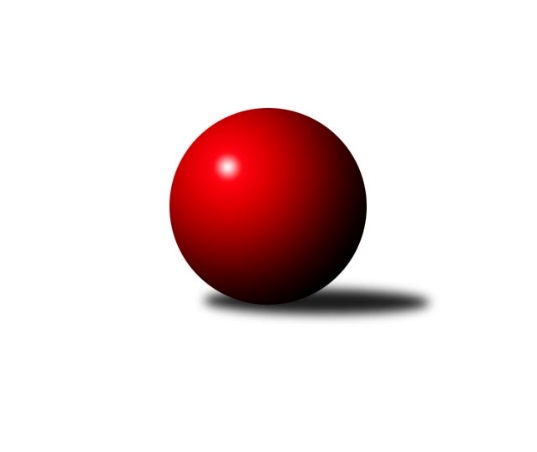 Č.10Ročník 2021/2022	23.5.2024 Divize AS 2021/2022Statistika 10. kolaTabulka družstev:		družstvo	záp	výh	rem	proh	skore	sety	průměr	body	plné	dorážka	chyby	1.	TJ Praga Praha	9	7	0	2	47.0 : 25.0 	(68.0 : 40.0)	2612	14	1803	809	34.2	2.	KK Slavoj Praha B	10	7	0	3	52.5 : 27.5 	(73.0 : 47.0)	2609	14	1787	823	32.5	3.	KK Konstruktiva Praha  B	10	6	1	3	42.5 : 37.5 	(65.0 : 55.0)	2588	13	1788	800	32.7	4.	TJ Sokol Brandýs n. L.	10	6	0	4	49.5 : 30.5 	(68.0 : 52.0)	2479	12	1735	744	39.3	5.	TJ Sokol Benešov B	10	6	0	4	40.0 : 40.0 	(56.5 : 63.5)	2470	12	1719	751	42.8	6.	KK Vlašim	10	6	0	4	40.0 : 40.0 	(53.5 : 66.5)	2544	12	1773	771	43.9	7.	TJ Sparta Kutná Hora	9	5	0	4	41.0 : 31.0 	(57.5 : 50.5)	2538	10	1747	791	33.3	8.	TJ Sokol Praha-Vršovice	10	5	0	5	42.0 : 38.0 	(66.5 : 53.5)	2535	10	1745	790	37.7	9.	TJ AŠ Mladá Boleslav	10	5	0	5	38.5 : 41.5 	(56.0 : 64.0)	2458	10	1708	751	46.9	10.	AC Sparta Praha	10	4	1	5	37.0 : 43.0 	(57.5 : 62.5)	2603	9	1777	826	32.2	11.	SK Meteor Praha B	10	4	0	6	34.0 : 46.0 	(50.0 : 70.0)	2427	8	1704	723	44.6	12.	SK Meteor Praha A	9	3	0	6	31.0 : 41.0 	(52.5 : 55.5)	2505	6	1728	777	40.4	13.	KK Slavia Praha	9	2	0	7	24.0 : 48.0 	(39.5 : 68.5)	2440	4	1713	727	38	14.	TJ Neratovice	10	1	0	9	25.0 : 55.0 	(52.5 : 67.5)	2492	2	1723	769	35.5Tabulka doma:		družstvo	záp	výh	rem	proh	skore	sety	průměr	body	maximum	minimum	1.	TJ Praga Praha	5	5	0	0	32.0 : 8.0 	(43.0 : 17.0)	2624	10	2660	2561	2.	TJ Sokol Brandýs n. L.	5	5	0	0	32.0 : 8.0 	(39.0 : 21.0)	2384	10	2482	2304	3.	TJ Sokol Praha-Vršovice	6	5	0	1	33.0 : 15.0 	(49.0 : 23.0)	2453	10	2598	2336	4.	KK Konstruktiva Praha  B	6	5	0	1	30.0 : 18.0 	(44.0 : 28.0)	2643	10	2692	2535	5.	TJ Sparta Kutná Hora	5	4	0	1	30.0 : 10.0 	(40.0 : 20.0)	2697	8	2831	2581	6.	KK Slavoj Praha B	5	4	0	1	28.0 : 12.0 	(41.5 : 18.5)	2758	8	2843	2695	7.	KK Vlašim	6	4	0	2	26.0 : 22.0 	(35.0 : 37.0)	2595	8	2682	2522	8.	AC Sparta Praha	5	3	1	1	24.0 : 16.0 	(30.0 : 30.0)	2640	7	2666	2587	9.	SK Meteor Praha A	4	3	0	1	21.0 : 11.0 	(27.0 : 21.0)	2615	6	2692	2570	10.	TJ Sokol Benešov B	4	3	0	1	19.0 : 13.0 	(23.0 : 25.0)	2581	6	2604	2520	11.	TJ AŠ Mladá Boleslav	4	2	0	2	17.0 : 15.0 	(20.5 : 27.5)	2450	4	2525	2364	12.	SK Meteor Praha B	4	2	0	2	15.0 : 17.0 	(22.0 : 26.0)	2456	4	2560	2363	13.	TJ Neratovice	4	1	0	3	13.0 : 19.0 	(25.0 : 23.0)	2525	2	2566	2461	14.	KK Slavia Praha	5	0	0	5	10.0 : 30.0 	(24.5 : 35.5)	2506	0	2571	2478Tabulka venku:		družstvo	záp	výh	rem	proh	skore	sety	průměr	body	maximum	minimum	1.	KK Slavoj Praha B	5	3	0	2	24.5 : 15.5 	(31.5 : 28.5)	2579	6	2745	2422	2.	TJ AŠ Mladá Boleslav	6	3	0	3	21.5 : 26.5 	(35.5 : 36.5)	2460	6	2614	2321	3.	TJ Sokol Benešov B	6	3	0	3	21.0 : 27.0 	(33.5 : 38.5)	2451	6	2720	2197	4.	TJ Praga Praha	4	2	0	2	15.0 : 17.0 	(25.0 : 23.0)	2609	4	2704	2494	5.	KK Vlašim	4	2	0	2	14.0 : 18.0 	(18.5 : 29.5)	2531	4	2577	2466	6.	KK Slavia Praha	4	2	0	2	14.0 : 18.0 	(15.0 : 33.0)	2423	4	2568	2217	7.	SK Meteor Praha B	6	2	0	4	19.0 : 29.0 	(28.0 : 44.0)	2439	4	2545	2275	8.	KK Konstruktiva Praha  B	4	1	1	2	12.5 : 19.5 	(21.0 : 27.0)	2601	3	2704	2485	9.	TJ Sparta Kutná Hora	4	1	0	3	11.0 : 21.0 	(17.5 : 30.5)	2499	2	2687	2286	10.	TJ Sokol Brandýs n. L.	5	1	0	4	17.5 : 22.5 	(29.0 : 31.0)	2498	2	2568	2328	11.	AC Sparta Praha	5	1	0	4	13.0 : 27.0 	(27.5 : 32.5)	2596	2	2674	2508	12.	TJ Sokol Praha-Vršovice	4	0	0	4	9.0 : 23.0 	(17.5 : 30.5)	2563	0	2629	2545	13.	SK Meteor Praha A	5	0	0	5	10.0 : 30.0 	(25.5 : 34.5)	2483	0	2562	2276	14.	TJ Neratovice	6	0	0	6	12.0 : 36.0 	(27.5 : 44.5)	2485	0	2555	2430Tabulka podzimní části:		družstvo	záp	výh	rem	proh	skore	sety	průměr	body	doma	venku	1.	TJ Praga Praha	9	7	0	2	47.0 : 25.0 	(68.0 : 40.0)	2612	14 	5 	0 	0 	2 	0 	2	2.	KK Slavoj Praha B	10	7	0	3	52.5 : 27.5 	(73.0 : 47.0)	2609	14 	4 	0 	1 	3 	0 	2	3.	KK Konstruktiva Praha  B	10	6	1	3	42.5 : 37.5 	(65.0 : 55.0)	2588	13 	5 	0 	1 	1 	1 	2	4.	TJ Sokol Brandýs n. L.	10	6	0	4	49.5 : 30.5 	(68.0 : 52.0)	2479	12 	5 	0 	0 	1 	0 	4	5.	TJ Sokol Benešov B	10	6	0	4	40.0 : 40.0 	(56.5 : 63.5)	2470	12 	3 	0 	1 	3 	0 	3	6.	KK Vlašim	10	6	0	4	40.0 : 40.0 	(53.5 : 66.5)	2544	12 	4 	0 	2 	2 	0 	2	7.	TJ Sparta Kutná Hora	9	5	0	4	41.0 : 31.0 	(57.5 : 50.5)	2538	10 	4 	0 	1 	1 	0 	3	8.	TJ Sokol Praha-Vršovice	10	5	0	5	42.0 : 38.0 	(66.5 : 53.5)	2535	10 	5 	0 	1 	0 	0 	4	9.	TJ AŠ Mladá Boleslav	10	5	0	5	38.5 : 41.5 	(56.0 : 64.0)	2458	10 	2 	0 	2 	3 	0 	3	10.	AC Sparta Praha	10	4	1	5	37.0 : 43.0 	(57.5 : 62.5)	2603	9 	3 	1 	1 	1 	0 	4	11.	SK Meteor Praha B	10	4	0	6	34.0 : 46.0 	(50.0 : 70.0)	2427	8 	2 	0 	2 	2 	0 	4	12.	SK Meteor Praha A	9	3	0	6	31.0 : 41.0 	(52.5 : 55.5)	2505	6 	3 	0 	1 	0 	0 	5	13.	KK Slavia Praha	9	2	0	7	24.0 : 48.0 	(39.5 : 68.5)	2440	4 	0 	0 	5 	2 	0 	2	14.	TJ Neratovice	10	1	0	9	25.0 : 55.0 	(52.5 : 67.5)	2492	2 	1 	0 	3 	0 	0 	6Tabulka jarní části:		družstvo	záp	výh	rem	proh	skore	sety	průměr	body	doma	venku	1.	TJ Praga Praha	0	0	0	0	0.0 : 0.0 	(0.0 : 0.0)	0	0 	0 	0 	0 	0 	0 	0 	2.	TJ Sokol Brandýs n. L.	0	0	0	0	0.0 : 0.0 	(0.0 : 0.0)	0	0 	0 	0 	0 	0 	0 	0 	3.	TJ Sokol Benešov B	0	0	0	0	0.0 : 0.0 	(0.0 : 0.0)	0	0 	0 	0 	0 	0 	0 	0 	4.	TJ AŠ Mladá Boleslav	0	0	0	0	0.0 : 0.0 	(0.0 : 0.0)	0	0 	0 	0 	0 	0 	0 	0 	5.	SK Meteor Praha A	0	0	0	0	0.0 : 0.0 	(0.0 : 0.0)	0	0 	0 	0 	0 	0 	0 	0 	6.	KK Vlašim	0	0	0	0	0.0 : 0.0 	(0.0 : 0.0)	0	0 	0 	0 	0 	0 	0 	0 	7.	KK Slavoj Praha B	0	0	0	0	0.0 : 0.0 	(0.0 : 0.0)	0	0 	0 	0 	0 	0 	0 	0 	8.	KK Konstruktiva Praha  B	0	0	0	0	0.0 : 0.0 	(0.0 : 0.0)	0	0 	0 	0 	0 	0 	0 	0 	9.	TJ Sparta Kutná Hora	0	0	0	0	0.0 : 0.0 	(0.0 : 0.0)	0	0 	0 	0 	0 	0 	0 	0 	10.	TJ Neratovice	0	0	0	0	0.0 : 0.0 	(0.0 : 0.0)	0	0 	0 	0 	0 	0 	0 	0 	11.	AC Sparta Praha	0	0	0	0	0.0 : 0.0 	(0.0 : 0.0)	0	0 	0 	0 	0 	0 	0 	0 	12.	SK Meteor Praha B	0	0	0	0	0.0 : 0.0 	(0.0 : 0.0)	0	0 	0 	0 	0 	0 	0 	0 	13.	TJ Sokol Praha-Vršovice	0	0	0	0	0.0 : 0.0 	(0.0 : 0.0)	0	0 	0 	0 	0 	0 	0 	0 	14.	KK Slavia Praha	0	0	0	0	0.0 : 0.0 	(0.0 : 0.0)	0	0 	0 	0 	0 	0 	0 	0 Zisk bodů pro družstvo:		jméno hráče	družstvo	body	zápasy	v %	dílčí body	sety	v %	1.	Zbyněk Vilímovský 	TJ Sokol Praha-Vršovice  	9	/	10	(90%)	17	/	20	(85%)	2.	Karel Křenek 	TJ Sokol Brandýs n. L. 	9	/	10	(90%)	15	/	20	(75%)	3.	Martin Boháč 	SK Meteor Praha A 	8	/	9	(89%)	10.5	/	18	(58%)	4.	Ctirad Dudycha 	SK Meteor Praha B 	8	/	10	(80%)	14.5	/	20	(73%)	5.	Petr Palaštuk 	TJ AŠ Mladá Boleslav  	7.5	/	10	(75%)	13	/	20	(65%)	6.	Jan Bürger 	KK Slavia Praha 	7	/	8	(88%)	12	/	16	(75%)	7.	Josef Kašpar 	TJ Praga Praha  	7	/	9	(78%)	12.5	/	18	(69%)	8.	Rostislav Kašpar 	TJ Praga Praha  	7	/	9	(78%)	12.5	/	18	(69%)	9.	Stanislav Březina ml.	KK Slavoj Praha B 	7	/	9	(78%)	12.5	/	18	(69%)	10.	Dušan Hrčkulák 	TJ Sparta Kutná Hora 	7	/	9	(78%)	11	/	18	(61%)	11.	Jiří Jabůrek 	TJ Sokol Praha-Vršovice  	7	/	10	(70%)	13	/	20	(65%)	12.	David Kuděj 	KK Slavoj Praha B 	6.5	/	7	(93%)	13	/	14	(93%)	13.	Miloslav Rychetský 	TJ Sokol Brandýs n. L. 	6.5	/	10	(65%)	14	/	20	(70%)	14.	Ladislav Hlaváček 	KK Vlašim  	6.5	/	10	(65%)	12	/	20	(60%)	15.	Milan Komorník 	TJ Praga Praha  	6	/	8	(75%)	14	/	16	(88%)	16.	František Čvančara 	TJ Sokol Brandýs n. L. 	6	/	9	(67%)	12	/	18	(67%)	17.	Pavel Horáček ml.	TJ AŠ Mladá Boleslav  	6	/	9	(67%)	11.5	/	18	(64%)	18.	Michal Vyskočil 	TJ Sokol Benešov B 	6	/	9	(67%)	11	/	18	(61%)	19.	David Dittrich 	SK Meteor Praha B 	6	/	9	(67%)	9.5	/	18	(53%)	20.	Luboš Polanský 	SK Meteor Praha B 	6	/	10	(60%)	12	/	20	(60%)	21.	Michal Ostatnický 	KK Konstruktiva Praha  B 	6	/	10	(60%)	11	/	20	(55%)	22.	Dušan Dvořák 	TJ Sokol Benešov B 	6	/	10	(60%)	9	/	20	(45%)	23.	Jiří Rejthárek 	TJ Sokol Praha-Vršovice  	5.5	/	8	(69%)	11	/	16	(69%)	24.	Jiří Kadleček 	KK Vlašim  	5.5	/	10	(55%)	10.5	/	20	(53%)	25.	Václav Sommer 	TJ Sokol Brandýs n. L. 	5	/	5	(100%)	8	/	10	(80%)	26.	Jan Kvapil 	TJ Neratovice 	5	/	7	(71%)	10	/	14	(71%)	27.	Tomáš Křenek 	TJ AŠ Mladá Boleslav  	5	/	7	(71%)	9.5	/	14	(68%)	28.	Zdeněk Rajchman 	TJ Sparta Kutná Hora 	5	/	7	(71%)	7	/	14	(50%)	29.	Vladimír Holý 	TJ Sparta Kutná Hora 	5	/	8	(63%)	10.5	/	16	(66%)	30.	Vladimíra Pavlatová 	AC Sparta Praha 	5	/	8	(63%)	8.5	/	16	(53%)	31.	Viktor Jungbauer 	KK Slavoj Praha B 	5	/	9	(56%)	10.5	/	18	(58%)	32.	David Kašpar 	TJ Praga Praha  	5	/	9	(56%)	10	/	18	(56%)	33.	Vlastimil Pírek 	KK Vlašim  	5	/	9	(56%)	7	/	18	(39%)	34.	Petr Neumajer 	AC Sparta Praha 	5	/	10	(50%)	13	/	20	(65%)	35.	Vojtěch Krákora 	AC Sparta Praha 	5	/	10	(50%)	11	/	20	(55%)	36.	Arnošt Nedbal 	KK Konstruktiva Praha  B 	5	/	10	(50%)	11	/	20	(55%)	37.	Emilie Somolíková 	KK Konstruktiva Praha  B 	5	/	10	(50%)	11	/	20	(55%)	38.	Petr Hartina 	AC Sparta Praha 	5	/	10	(50%)	9.5	/	20	(48%)	39.	Jiří Kašpar 	KK Slavoj Praha B 	5	/	10	(50%)	9	/	20	(45%)	40.	Josef Cíla 	TJ AŠ Mladá Boleslav  	4	/	4	(100%)	5	/	8	(63%)	41.	Luboš Brabec 	TJ Sokol Benešov B 	4	/	7	(57%)	8.5	/	14	(61%)	42.	Pavel Novák 	SK Meteor Praha B 	4	/	7	(57%)	5	/	14	(36%)	43.	Jaroslav Pleticha st.	KK Konstruktiva Praha  B 	4	/	8	(50%)	10	/	16	(63%)	44.	Petr Božka 	TJ Neratovice 	4	/	8	(50%)	9	/	16	(56%)	45.	Tomáš Jelínek 	TJ Sparta Kutná Hora 	4	/	8	(50%)	9	/	16	(56%)	46.	Miroslav Bubeník 	KK Slavoj Praha B 	4	/	8	(50%)	8	/	16	(50%)	47.	Petr Šteiner 	TJ Neratovice 	4	/	8	(50%)	8	/	16	(50%)	48.	Pavel Janoušek 	TJ Praga Praha  	4	/	9	(44%)	9.5	/	18	(53%)	49.	Milan Mikulášek 	SK Meteor Praha A 	4	/	9	(44%)	9	/	18	(50%)	50.	Anton Stašák 	KK Slavoj Praha B 	4	/	9	(44%)	9	/	18	(50%)	51.	Petr Brabenec 	TJ Sokol Benešov B 	4	/	9	(44%)	9	/	18	(50%)	52.	Jaroslav Kourek 	TJ Praga Praha  	4	/	9	(44%)	8.5	/	18	(47%)	53.	Pavel Plachý 	SK Meteor Praha A 	4	/	9	(44%)	8	/	18	(44%)	54.	Jiří Barbora 	TJ Sparta Kutná Hora 	4	/	9	(44%)	8	/	18	(44%)	55.	Aleš Jungmann 	KK Slavia Praha 	4	/	9	(44%)	7.5	/	18	(42%)	56.	Filip Knap 	KK Slavia Praha 	4	/	9	(44%)	6	/	18	(33%)	57.	Martin Šmejkal 	TJ Sokol Brandýs n. L. 	4	/	9	(44%)	6	/	18	(33%)	58.	Josef Dotlačil 	KK Vlašim  	4	/	10	(40%)	9	/	20	(45%)	59.	Eva Václavková 	KK Konstruktiva Praha  B 	4	/	10	(40%)	8	/	20	(40%)	60.	Ludmila Johnová 	KK Konstruktiva Praha  B 	3.5	/	10	(35%)	12	/	20	(60%)	61.	Leoš Vobořil 	TJ Sparta Kutná Hora 	3	/	3	(100%)	5	/	6	(83%)	62.	Pavel Holec 	TJ Sokol Brandýs n. L. 	3	/	4	(75%)	5	/	8	(63%)	63.	Miroslav Viktorin 	AC Sparta Praha 	3	/	4	(75%)	4	/	8	(50%)	64.	Jiří Kočí 	TJ Sokol Benešov B 	3	/	7	(43%)	7	/	14	(50%)	65.	Karel Vaňata 	KK Slavia Praha 	3	/	7	(43%)	5	/	14	(36%)	66.	Ivo Steindl 	SK Meteor Praha A 	3	/	8	(38%)	10	/	16	(63%)	67.	Milan Černý 	KK Vlašim  	3	/	8	(38%)	7	/	16	(44%)	68.	Pavel Grygar 	TJ Sokol Praha-Vršovice  	3	/	8	(38%)	7	/	16	(44%)	69.	Jindřich Sahula 	SK Meteor Praha A 	3	/	9	(33%)	7	/	18	(39%)	70.	Václav Klička 	AC Sparta Praha 	3	/	10	(30%)	8	/	20	(40%)	71.	Pavel Kotek 	TJ Sokol Brandýs n. L. 	3	/	10	(30%)	6	/	20	(30%)	72.	Václav Tůma 	KK Vlašim  	3	/	10	(30%)	6	/	20	(30%)	73.	Martin Šmejkal 	TJ Sokol Praha-Vršovice  	2.5	/	7	(36%)	7	/	14	(50%)	74.	Jindřich Valo 	KK Slavoj Praha B 	2	/	2	(100%)	4	/	4	(100%)	75.	Ladislav Kalous 	TJ Sokol Benešov B 	2	/	2	(100%)	3	/	4	(75%)	76.	Michal Hrčkulák 	TJ Sparta Kutná Hora 	2	/	3	(67%)	4	/	6	(67%)	77.	Jiří Pavlík 	KK Slavoj Praha B 	2	/	3	(67%)	3	/	6	(50%)	78.	Antonín Krejza 	TJ Sokol Praha-Vršovice  	2	/	5	(40%)	5	/	10	(50%)	79.	Jaroslava Fukačová 	TJ Neratovice 	2	/	7	(29%)	5	/	14	(36%)	80.	Josef Trnka 	TJ Neratovice 	2	/	7	(29%)	4	/	14	(29%)	81.	Jan Kozák 	TJ Neratovice 	2	/	7	(29%)	3.5	/	14	(25%)	82.	Zdeněk Novák 	KK Slavia Praha 	2	/	7	(29%)	3	/	14	(21%)	83.	Pavel Palaštuk 	TJ AŠ Mladá Boleslav  	2	/	8	(25%)	7	/	16	(44%)	84.	Martin Šveda 	TJ Sokol Praha-Vršovice  	2	/	8	(25%)	5.5	/	16	(34%)	85.	Eva Dvorská 	TJ Neratovice 	2	/	8	(25%)	5	/	16	(31%)	86.	Luboš Soukup 	SK Meteor Praha B 	2	/	8	(25%)	4.5	/	16	(28%)	87.	Michal Horáček 	TJ AŠ Mladá Boleslav  	2	/	8	(25%)	4	/	16	(25%)	88.	Jitka Drábková 	TJ Sokol Benešov B 	1	/	1	(100%)	2	/	2	(100%)	89.	Pavel Horáček st.	TJ AŠ Mladá Boleslav  	1	/	1	(100%)	2	/	2	(100%)	90.	František Rusín 	KK Slavoj Praha B 	1	/	1	(100%)	2	/	2	(100%)	91.	Miroslav Pessr 	KK Vlašim  	1	/	1	(100%)	1	/	2	(50%)	92.	Pavel Pavlíček 	AC Sparta Praha 	1	/	1	(100%)	1	/	2	(50%)	93.	Michal Koubek 	KK Slavoj Praha B 	1	/	1	(100%)	1	/	2	(50%)	94.	Petr Pravlovský 	KK Slavoj Praha B 	1	/	1	(100%)	1	/	2	(50%)	95.	Josef Hladík 	TJ Sokol Praha-Vršovice  	1	/	1	(100%)	1	/	2	(50%)	96.	Jan Barchánek 	KK Konstruktiva Praha  B 	1	/	1	(100%)	1	/	2	(50%)	97.	Jiří Franěk 	TJ Sokol Benešov B 	1	/	2	(50%)	3	/	4	(75%)	98.	Eva Křenková 	TJ Sokol Brandýs n. L. 	1	/	2	(50%)	2	/	4	(50%)	99.	Jiří Neumajer 	AC Sparta Praha 	1	/	2	(50%)	1	/	4	(25%)	100.	Jan Meščan 	TJ Neratovice 	1	/	3	(33%)	2	/	6	(33%)	101.	Martin Dubský 	AC Sparta Praha 	1	/	3	(33%)	1	/	6	(17%)	102.	Jiří Novotný 	SK Meteor Praha B 	1	/	4	(25%)	2.5	/	8	(31%)	103.	Petr Dus 	TJ Sparta Kutná Hora 	1	/	4	(25%)	2	/	8	(25%)	104.	Petr Vacek 	TJ Neratovice 	1	/	5	(20%)	6	/	10	(60%)	105.	Petr Horáček 	TJ AŠ Mladá Boleslav  	1	/	5	(20%)	2	/	10	(20%)	106.	Ladislav Zahrádka 	SK Meteor Praha A 	1	/	9	(11%)	8	/	18	(44%)	107.	Michal Franc 	SK Meteor Praha B 	1	/	9	(11%)	1	/	18	(6%)	108.	Marek Červ 	TJ Sokol Benešov B 	1	/	10	(10%)	4	/	20	(20%)	109.	Jaroslav Pleticha ml.	KK Konstruktiva Praha  B 	0	/	1	(0%)	1	/	2	(50%)	110.	František Pícha 	KK Vlašim  	0	/	1	(0%)	1	/	2	(50%)	111.	Pavlína Kašparová 	TJ Praga Praha  	0	/	1	(0%)	1	/	2	(50%)	112.	Vladimír Sommer 	TJ Sokol Brandýs n. L. 	0	/	1	(0%)	0	/	2	(0%)	113.	Karel Drábek 	TJ Sokol Benešov B 	0	/	1	(0%)	0	/	2	(0%)	114.	Luboš Zajíček 	KK Vlašim  	0	/	1	(0%)	0	/	2	(0%)	115.	Jan Rabenseifner 	KK Slavia Praha 	0	/	1	(0%)	0	/	2	(0%)	116.	Patrik Polach 	TJ Sokol Benešov B 	0	/	1	(0%)	0	/	2	(0%)	117.	Karel Wolf 	TJ Sokol Praha-Vršovice  	0	/	1	(0%)	0	/	2	(0%)	118.	Lukáš Pelánek 	TJ Sokol Praha-Vršovice  	0	/	1	(0%)	0	/	2	(0%)	119.	Miroslav Klabík 	TJ Sokol Praha-Vršovice  	0	/	1	(0%)	0	/	2	(0%)	120.	Ivana Vlková 	SK Meteor Praha A 	0	/	1	(0%)	0	/	2	(0%)	121.	Karel Palát 	TJ Sokol Benešov B 	0	/	1	(0%)	0	/	2	(0%)	122.	Luboš Zelenka 	KK Slavia Praha 	0	/	2	(0%)	1	/	4	(25%)	123.	Ivana Kopecká 	TJ Sparta Kutná Hora 	0	/	2	(0%)	1	/	4	(25%)	124.	Jan Červenka 	AC Sparta Praha 	0	/	2	(0%)	0.5	/	4	(13%)	125.	Miroslav Šostý 	SK Meteor Praha B 	0	/	3	(0%)	1	/	6	(17%)	126.	Jiří Samolák 	TJ AŠ Mladá Boleslav  	0	/	6	(0%)	2	/	12	(17%)	127.	Petr Knap 	KK Slavia Praha 	0	/	8	(0%)	2	/	16	(13%)Průměry na kuželnách:		kuželna	průměr	plné	dorážka	chyby	výkon na hráče	1.	SK Žižkov Praha, 1-4	2703	1856	846	39.6	(450.5)	2.	TJ Sparta Kutná Hora, 1-4	2661	1807	854	30.2	(443.6)	3.	KK Konstruktiva Praha, 1-4	2595	1782	813	36.6	(432.7)	4.	Spartak Vlašim, 1-2	2576	1786	790	43.7	(429.5)	5.	Benešov, 1-4	2566	1769	797	40.3	(427.8)	6.	KK Slavia Praha, 1-2	2547	1733	813	29.4	(424.6)	7.	Karlov, 1-2	2531	1762	768	40.3	(421.8)	8.	TJ Neratovice, 1-2	2529	1745	783	34.5	(421.5)	9.	Meteor, 1-2	2523	1733	789	32.6	(420.5)	10.	Mladá Boleslav, 1-2	2467	1712	754	49.3	(411.3)	11.	Vršovice, 1-2	2400	1679	721	43.8	(400.1)	12.	Brandýs 1-2, 1-2	2359	1659	700	40.8	(393.3)Nejlepší výkony na kuželnách:SK Žižkov Praha, 1-4KK Slavoj Praha B	2843	5. kolo	Jiří Kašpar 	KK Slavoj Praha B	517	9. koloKK Slavoj Praha B	2772	9. kolo	Anton Stašák 	KK Slavoj Praha B	500	5. koloKK Slavoj Praha B	2741	1. kolo	Jindřich Valo 	KK Slavoj Praha B	499	3. koloKK Slavoj Praha B	2738	7. kolo	Jiří Pavlík 	KK Slavoj Praha B	493	1. koloTJ Sokol Benešov B	2720	3. kolo	František Rusín 	KK Slavoj Praha B	490	5. koloTJ Praga Praha 	2704	5. kolo	Milan Komorník 	TJ Praga Praha 	487	5. koloKK Slavoj Praha B	2695	3. kolo	Ivo Steindl 	SK Meteor Praha A	487	1. koloTJ Sparta Kutná Hora	2687	7. kolo	Michal Vyskočil 	TJ Sokol Benešov B	486	3. koloKK Slavia Praha	2568	9. kolo	Petr Brabenec 	TJ Sokol Benešov B	483	3. koloSK Meteor Praha A	2562	1. kolo	Jiří Pavlík 	KK Slavoj Praha B	483	5. koloTJ Sparta Kutná Hora, 1-4TJ Sparta Kutná Hora	2831	4. kolo	Dušan Hrčkulák 	TJ Sparta Kutná Hora	493	4. koloTJ Sparta Kutná Hora	2786	10. kolo	Leoš Vobořil 	TJ Sparta Kutná Hora	490	4. koloTJ Sparta Kutná Hora	2733	8. kolo	Dušan Hrčkulák 	TJ Sparta Kutná Hora	487	8. koloTJ Sparta Kutná Hora	2701	6. kolo	Pavel Plachý 	SK Meteor Praha A	485	10. koloAC Sparta Praha	2674	8. kolo	Václav Sommer 	TJ Sokol Brandýs n. L.	482	3. koloTJ Praga Praha 	2662	1. kolo	Michal Hrčkulák 	TJ Sparta Kutná Hora	481	8. koloSK Meteor Praha A	2643	10. kolo	Vladimír Holý 	TJ Sparta Kutná Hora	477	4. koloTJ Sparta Kutná Hora	2637	1. kolo	Michal Hrčkulák 	TJ Sparta Kutná Hora	477	10. koloTJ Sparta Kutná Hora	2581	3. kolo	Michal Hrčkulák 	TJ Sparta Kutná Hora	475	4. koloKK Konstruktiva Praha  B	2575	4. kolo	Václav Klička 	AC Sparta Praha	474	8. koloKK Konstruktiva Praha, 1-4KK Slavoj Praha B	2745	8. kolo	Miloslav Rychetský 	TJ Sokol Brandýs n. L.	493	5. koloKK Konstruktiva Praha  B	2704	9. kolo	Emilie Somolíková 	KK Konstruktiva Praha  B	489	9. koloKK Konstruktiva Praha  B	2692	8. kolo	Emilie Somolíková 	KK Konstruktiva Praha  B	489	3. koloKK Konstruktiva Praha  B	2686	3. kolo	Michal Ostatnický 	KK Konstruktiva Praha  B	483	6. koloKK Konstruktiva Praha  B	2685	10. kolo	Michal Ostatnický 	KK Konstruktiva Praha  B	481	10. koloKK Konstruktiva Praha  B	2679	6. kolo	Ludmila Johnová 	KK Konstruktiva Praha  B	480	8. koloAC Sparta Praha	2666	3. kolo	Vojtěch Krákora 	AC Sparta Praha	479	5. koloAC Sparta Praha	2657	7. kolo	David Dittrich 	SK Meteor Praha B	477	3. koloAC Sparta Praha	2653	9. kolo	Zbyněk Vilímovský 	TJ Sokol Praha-Vršovice 	476	3. koloAC Sparta Praha	2637	5. kolo	Emilie Somolíková 	KK Konstruktiva Praha  B	476	1. koloSpartak Vlašim, 1-2KK Vlašim 	2682	3. kolo	Stanislav Březina ml.	KK Slavoj Praha B	491	10. koloKK Slavoj Praha B	2655	10. kolo	Ladislav Hlaváček 	KK Vlašim 	483	9. koloKK Konstruktiva Praha  B	2640	7. kolo	Zbyněk Vilímovský 	TJ Sokol Praha-Vršovice 	477	5. koloKK Vlašim 	2622	5. kolo	Ladislav Hlaváček 	KK Vlašim 	475	3. koloKK Vlašim 	2617	9. kolo	Josef Dotlačil 	KK Vlašim 	474	3. koloKK Vlašim 	2569	1. kolo	Josef Dotlačil 	KK Vlašim 	473	5. koloKK Vlašim 	2560	7. kolo	David Kuděj 	KK Slavoj Praha B	472	10. koloTJ Sokol Brandýs n. L.	2557	9. kolo	Emilie Somolíková 	KK Konstruktiva Praha  B	468	7. koloTJ Sokol Praha-Vršovice 	2552	5. kolo	Václav Tůma 	KK Vlašim 	466	1. koloKK Vlašim 	2522	10. kolo	Karel Křenek 	TJ Sokol Brandýs n. L.	461	9. koloBenešov, 1-4TJ Sokol Benešov B	2604	9. kolo	Luboš Brabec 	TJ Sokol Benešov B	483	9. koloTJ Sokol Benešov B	2604	4. kolo	Petr Božka 	TJ Neratovice	473	9. koloTJ Sokol Benešov B	2595	6. kolo	Petr Brabenec 	TJ Sokol Benešov B	470	4. koloAC Sparta Praha	2590	4. kolo	Michal Vyskočil 	TJ Sokol Benešov B	468	6. koloKK Vlašim 	2577	2. kolo	Jiří Franěk 	TJ Sokol Benešov B	461	9. koloSK Meteor Praha A	2537	6. kolo	Miroslav Viktorin 	AC Sparta Praha	458	4. koloTJ Sokol Benešov B	2520	2. kolo	Luboš Brabec 	TJ Sokol Benešov B	456	6. koloTJ Neratovice	2506	9. kolo	Ladislav Hlaváček 	KK Vlašim 	452	2. kolo		. kolo	Martin Boháč 	SK Meteor Praha A	451	6. kolo		. kolo	Michal Vyskočil 	TJ Sokol Benešov B	449	2. koloKK Slavia Praha, 1-2AC Sparta Praha	2650	10. kolo	Dušan Hrčkulák 	TJ Sparta Kutná Hora	478	5. koloTJ Sparta Kutná Hora	2647	5. kolo	Jan Bürger 	KK Slavia Praha	472	3. koloTJ Praga Praha 	2576	3. kolo	Martin Šmejkal 	TJ Sokol Brandýs n. L.	465	7. koloKK Slavia Praha	2571	10. kolo	Petr Hartina 	AC Sparta Praha	464	10. koloTJ Sokol Brandýs n. L.	2568	7. kolo	Aleš Jungmann 	KK Slavia Praha	462	3. koloKK Slavia Praha	2561	3. kolo	Zdeněk Rajchman 	TJ Sparta Kutná Hora	461	5. koloKK Vlašim 	2520	8. kolo	Aleš Jungmann 	KK Slavia Praha	461	1. koloTJ Sokol Benešov B	2514	1. kolo	Václav Klička 	AC Sparta Praha	458	10. koloKK Slavia Praha	2502	5. kolo	Leoš Vobořil 	TJ Sparta Kutná Hora	458	5. koloKK Slavia Praha	2496	1. kolo	Rostislav Kašpar 	TJ Praga Praha 	455	3. koloKarlov, 1-2TJ Praga Praha 	2660	2. kolo	Milan Komorník 	TJ Praga Praha 	487	8. koloTJ Praga Praha 	2653	8. kolo	Josef Kašpar 	TJ Praga Praha 	474	2. koloTJ Praga Praha 	2623	6. kolo	Michal Vyskočil 	TJ Sokol Benešov B	463	10. koloTJ Praga Praha 	2621	4. kolo	Pavel Janoušek 	TJ Praga Praha 	462	2. koloTJ Praga Praha 	2561	10. kolo	Josef Kašpar 	TJ Praga Praha 	461	8. koloSK Meteor Praha A	2536	8. kolo	Rostislav Kašpar 	TJ Praga Praha 	461	2. koloAC Sparta Praha	2508	6. kolo	Ivo Steindl 	SK Meteor Praha A	459	8. koloKK Konstruktiva Praha  B	2485	2. kolo	Jaroslav Kourek 	TJ Praga Praha 	458	6. koloKK Vlašim 	2466	4. kolo	David Kašpar 	TJ Praga Praha 	454	4. koloTJ Sokol Benešov B	2197	10. kolo	Milan Komorník 	TJ Praga Praha 	452	4. koloTJ Neratovice, 1-2TJ AŠ Mladá Boleslav 	2576	6. kolo	Pavel Horáček ml.	TJ AŠ Mladá Boleslav 	488	6. koloTJ Neratovice	2566	4. kolo	Petr Palaštuk 	TJ AŠ Mladá Boleslav 	480	6. koloTJ Neratovice	2555	6. kolo	Jan Kvapil 	TJ Neratovice	452	4. koloSK Meteor Praha B	2538	8. kolo	Petr Božka 	TJ Neratovice	451	2. koloTJ Neratovice	2517	8. kolo	Petr Božka 	TJ Neratovice	451	6. koloKK Slavoj Praha B	2511	4. kolo	Jan Bürger 	KK Slavia Praha	450	2. koloKK Slavia Praha	2508	2. kolo	Tomáš Křenek 	TJ AŠ Mladá Boleslav 	444	6. koloTJ Neratovice	2461	2. kolo	Eva Dvorská 	TJ Neratovice	444	6. kolo		. kolo	Stanislav Březina ml.	KK Slavoj Praha B	442	4. kolo		. kolo	Luboš Polanský 	SK Meteor Praha B	441	8. koloMeteor, 1-2SK Meteor Praha A	2692	9. kolo	Ivo Steindl 	SK Meteor Praha A	484	9. koloSK Meteor Praha A	2599	7. kolo	Jindřich Sahula 	SK Meteor Praha A	478	5. koloSK Meteor Praha A	2598	2. kolo	David Dittrich 	SK Meteor Praha B	478	9. koloSK Meteor Praha A	2570	5. kolo	Martin Boháč 	SK Meteor Praha A	473	9. koloKK Slavoj Praha B	2564	2. kolo	Ivo Steindl 	SK Meteor Praha A	462	7. koloSK Meteor Praha B	2560	9. kolo	Jindřich Sahula 	SK Meteor Praha A	461	2. koloAC Sparta Praha	2557	2. kolo	Luboš Polanský 	SK Meteor Praha B	461	7. koloTJ Sokol Praha-Vršovice 	2545	9. kolo	David Kuděj 	KK Slavoj Praha B	456	2. koloSK Meteor Praha B	2545	5. kolo	Jindřich Sahula 	SK Meteor Praha A	453	7. koloTJ Neratovice	2535	7. kolo	Pavel Grygar 	TJ Sokol Praha-Vršovice 	448	9. koloMladá Boleslav, 1-2TJ Praga Praha 	2574	7. kolo	Josef Kašpar 	TJ Praga Praha 	474	7. koloTJ AŠ Mladá Boleslav 	2525	3. kolo	Pavel Horáček ml.	TJ AŠ Mladá Boleslav 	472	7. koloTJ AŠ Mladá Boleslav 	2510	9. kolo	Tomáš Křenek 	TJ AŠ Mladá Boleslav 	453	3. koloSK Meteor Praha A	2504	3. kolo	Petr Palaštuk 	TJ AŠ Mladá Boleslav 	453	9. koloTJ Sokol Benešov B	2489	5. kolo	Martin Boháč 	SK Meteor Praha A	448	3. koloTJ AŠ Mladá Boleslav 	2401	5. kolo	Tomáš Křenek 	TJ AŠ Mladá Boleslav 	440	9. koloTJ Sparta Kutná Hora	2374	9. kolo	Milan Komorník 	TJ Praga Praha 	434	7. koloTJ AŠ Mladá Boleslav 	2364	7. kolo	Rostislav Kašpar 	TJ Praga Praha 	434	7. kolo		. kolo	Josef Cíla 	TJ AŠ Mladá Boleslav 	429	9. kolo		. kolo	Michal Vyskočil 	TJ Sokol Benešov B	429	5. koloVršovice, 1-2TJ Sokol Praha-Vršovice 	2598	2. kolo	Zbyněk Vilímovský 	TJ Sokol Praha-Vršovice 	444	2. koloTJ Sokol Praha-Vršovice 	2499	6. kolo	Zbyněk Vilímovský 	TJ Sokol Praha-Vršovice 	444	6. koloTJ Sokol Praha-Vršovice 	2494	8. kolo	Jiří Jabůrek 	TJ Sokol Praha-Vršovice 	443	2. koloKK Slavoj Praha B	2422	6. kolo	Zbyněk Vilímovský 	TJ Sokol Praha-Vršovice 	443	4. koloTJ Sokol Praha-Vršovice 	2403	1. kolo	Jiří Rejthárek 	TJ Sokol Praha-Vršovice 	442	2. koloKK Slavia Praha	2400	4. kolo	Karel Křenek 	TJ Sokol Brandýs n. L.	441	1. koloTJ Sokol Praha-Vršovice 	2387	10. kolo	Michal Hrčkulák 	TJ Sparta Kutná Hora	437	2. koloTJ AŠ Mladá Boleslav 	2362	8. kolo	Petr Pravlovský 	KK Slavoj Praha B	435	6. koloTJ Sokol Praha-Vršovice 	2336	4. kolo	Jan Bürger 	KK Slavia Praha	434	4. koloTJ Sokol Brandýs n. L.	2328	1. kolo	Martin Šmejkal 	TJ Sokol Praha-Vršovice 	433	2. koloBrandýs 1-2, 1-2TJ Sokol Brandýs n. L.	2482	10. kolo	Karel Křenek 	TJ Sokol Brandýs n. L.	464	10. koloTJ Neratovice	2430	10. kolo	Ladislav Kalous 	TJ Sokol Benešov B	442	8. koloTJ Sokol Brandýs n. L.	2423	8. kolo	Petr Božka 	TJ Neratovice	437	10. koloTJ Sokol Brandýs n. L.	2379	2. kolo	Tomáš Křenek 	TJ AŠ Mladá Boleslav 	431	2. koloTJ Sokol Benešov B	2377	8. kolo	Miloslav Rychetský 	TJ Sokol Brandýs n. L.	430	4. koloTJ Sokol Brandýs n. L.	2331	4. kolo	Václav Sommer 	TJ Sokol Brandýs n. L.	424	2. koloTJ AŠ Mladá Boleslav 	2321	2. kolo	František Čvančara 	TJ Sokol Brandýs n. L.	424	10. koloTJ Sokol Brandýs n. L.	2304	6. kolo	Václav Sommer 	TJ Sokol Brandýs n. L.	421	8. koloSK Meteor Praha A	2276	4. kolo	Martin Šmejkal 	TJ Sokol Brandýs n. L.	419	8. koloSK Meteor Praha B	2275	6. kolo	Karel Křenek 	TJ Sokol Brandýs n. L.	419	2. koloČetnost výsledků:	8.0 : 0.0	2x	7.5 : 0.5	1x	7.0 : 1.0	14x	6.0 : 2.0	17x	5.5 : 2.5	1x	5.0 : 3.0	11x	4.5 : 3.5	1x	4.0 : 4.0	1x	3.5 : 4.5	1x	3.0 : 5.0	7x	2.0 : 6.0	8x	1.5 : 6.5	1x	1.0 : 7.0	5x